Publicado en Huesca el 18/06/2024 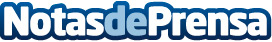 Mes apoya a los pacientes en la etapa prequirúrgica para mejorar sus posibilidades de éxito y recuperaciónMes proporciona tres recursos preoperatorios que disminuyen la ansiedad, mejoran la condición física y ayudan en la recuperación postoperatoria de los pacientesDatos de contacto:Raúl TosatProyecto Mes664 28 78 57Nota de prensa publicada en: https://www.notasdeprensa.es/mes-apoya-a-los-pacientes-en-la-etapa_1 Categorias: Medicina Aragón Solidaridad y cooperación Otros deportes Psicología Fisioterapia Bienestar Servicios médicos http://www.notasdeprensa.es